SVEUČILIŠTE U ZADRU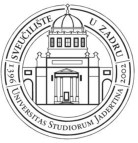 UNIVERSITAS STUDIORUM IADERTINAObrazac 1.3.2. Izvedbeni plan nastave (syllabus)Obrazac 1.3.2. Izvedbeni plan nastave (syllabus)** Riječi i pojmovni sklopovi u ovom obrascu koji imaju rodno značenje odnose se na jednak način na muški i ženski rod.SVEUČILIŠTE U ZADRUUNIVERSITAS STUDIORUM IADERTINAObrazac 1.3.2. Izvedbeni plan nastave (syllabus)SVEUČILIŠTE U ZADRUUNIVERSITAS STUDIORUM IADERTINAObrazac 1.3.2. Izvedbeni plan nastave (syllabus)Naziv kolegijaViktorijanska književnostViktorijanska književnostViktorijanska književnostViktorijanska književnostViktorijanska književnostViktorijanska književnostViktorijanska književnostViktorijanska književnostViktorijanska književnostViktorijanska književnostViktorijanska književnostViktorijanska književnostViktorijanska književnostViktorijanska književnostViktorijanska književnostakad. god.2022./2023.2022./2023.Naziv studijaPreddiplomski studij engleskog jezika i književnostiPreddiplomski studij engleskog jezika i književnostiPreddiplomski studij engleskog jezika i književnostiPreddiplomski studij engleskog jezika i književnostiPreddiplomski studij engleskog jezika i književnostiPreddiplomski studij engleskog jezika i književnostiPreddiplomski studij engleskog jezika i književnostiPreddiplomski studij engleskog jezika i književnostiPreddiplomski studij engleskog jezika i književnostiPreddiplomski studij engleskog jezika i književnostiPreddiplomski studij engleskog jezika i književnostiPreddiplomski studij engleskog jezika i književnostiPreddiplomski studij engleskog jezika i književnostiPreddiplomski studij engleskog jezika i književnostiPreddiplomski studij engleskog jezika i književnostiECTS44SastavnicaOdjel za anglistikuOdjel za anglistikuOdjel za anglistikuOdjel za anglistikuOdjel za anglistikuOdjel za anglistikuOdjel za anglistikuOdjel za anglistikuOdjel za anglistikuOdjel za anglistikuOdjel za anglistikuOdjel za anglistikuOdjel za anglistikuOdjel za anglistikuOdjel za anglistikuOdjel za anglistikuOdjel za anglistikuOdjel za anglistikuRazina studija☒ preddiplomski☒ preddiplomski☒ preddiplomski☒ preddiplomski☒ preddiplomski☒ preddiplomskidiplomskidiplomskidiplomskidiplomskiintegriraniintegriraniintegriraniintegriraniintegriraniposlijediplomskiposlijediplomskiposlijediplomskiVrsta studijajednopredmetni☒ dvopredmetnijednopredmetni☒ dvopredmetnijednopredmetni☒ dvopredmetnijednopredmetni☒ dvopredmetnijednopredmetni☒ dvopredmetnijednopredmetni☒ dvopredmetnisveučilišnisveučilišnisveučilišnisveučilišnistručnistručnistručnistručnistručnispecijalističkispecijalističkispecijalističkiGodina studija1.1.1.1.1.☒ 2.☒ 2.☒ 2.☒ 2.3.3.3.3.4.4.4.5.5.Semestar☐ zimski☒ljetni☐ zimski☒ljetni☐ zimski☒ljetni☐ I.☐ I.☐ I.☐ I.☐ I.II.II.II.☐ III.☐ III.☐ III.☒ IV.☒ IV.☒ IV.V.Semestar☐ zimski☒ljetni☐ zimski☒ljetni☐ zimski☒ljetniVI.VI.VI.VI.VI.VII.VII.VII.VIII.VIII.VIII.IX.IX.IX.X.Status kolegija☒ obvezni kolegij☒ obvezni kolegij☒ obvezni kolegijizborni kolegijizborni kolegijizborni kolegijizborni kolegijizborni kolegijizborni kolegij koji se nudi studentima drugih odjelaizborni kolegij koji se nudi studentima drugih odjelaizborni kolegij koji se nudi studentima drugih odjelaizborni kolegij koji se nudi studentima drugih odjelaizborni kolegij koji se nudi studentima drugih odjelaizborni kolegij koji se nudi studentima drugih odjelaNastavničke kompetencijeNastavničke kompetencijeNastavničke kompetencijeDA ☒ NEOpterećenje1P11S00VMrežne stranice kolegija u sustavu za e-učenjeMrežne stranice kolegija u sustavu za e-učenjeMrežne stranice kolegija u sustavu za e-učenjeMrežne stranice kolegija u sustavu za e-učenjeMrežne stranice kolegija u sustavu za e-učenjeMrežne stranice kolegija u sustavu za e-učenjeMrežne stranice kolegija u sustavu za e-učenjeMrežne stranice kolegija u sustavu za e-učenjeMrežne stranice kolegija u sustavu za e-učenje☒ DA ☐ NEMjesto i vrijemeizvođenja nastaveDvorana 143Četvrtkom u osam ujutroDvorana 143Četvrtkom u osam ujutroDvorana 143Četvrtkom u osam ujutroDvorana 143Četvrtkom u osam ujutroDvorana 143Četvrtkom u osam ujutroDvorana 143Četvrtkom u osam ujutroDvorana 143Četvrtkom u osam ujutroDvorana 143Četvrtkom u osam ujutroJezik/jezici na kojima se izvodi kolegijJezik/jezici na kojima se izvodi kolegijJezik/jezici na kojima se izvodi kolegijJezik/jezici na kojima se izvodi kolegijJezik/jezici na kojima se izvodi kolegijJezik/jezici na kojima se izvodi kolegijJezik/jezici na kojima se izvodi kolegijJezik/jezici na kojima se izvodi kolegijJezik/jezici na kojima se izvodi kolegijengleskiPočetak nastave2. ožujka 2023.2. ožujka 2023.2. ožujka 2023.2. ožujka 2023.2. ožujka 2023.2. ožujka 2023.2. ožujka 2023.2. ožujka 2023.Završetak nastaveZavršetak nastaveZavršetak nastaveZavršetak nastaveZavršetak nastaveZavršetak nastaveZavršetak nastaveZavršetak nastaveZavršetak nastave8. lipnja 2023.Preduvjeti za upis kolegijaUpisani 4. semestar preddiplomskog studija engleskog jezika i književnostiUpisani 4. semestar preddiplomskog studija engleskog jezika i književnostiUpisani 4. semestar preddiplomskog studija engleskog jezika i književnostiUpisani 4. semestar preddiplomskog studija engleskog jezika i književnostiUpisani 4. semestar preddiplomskog studija engleskog jezika i književnostiUpisani 4. semestar preddiplomskog studija engleskog jezika i književnostiUpisani 4. semestar preddiplomskog studija engleskog jezika i književnostiUpisani 4. semestar preddiplomskog studija engleskog jezika i književnostiUpisani 4. semestar preddiplomskog studija engleskog jezika i književnostiUpisani 4. semestar preddiplomskog studija engleskog jezika i književnostiUpisani 4. semestar preddiplomskog studija engleskog jezika i književnostiUpisani 4. semestar preddiplomskog studija engleskog jezika i književnostiUpisani 4. semestar preddiplomskog studija engleskog jezika i književnostiUpisani 4. semestar preddiplomskog studija engleskog jezika i književnostiUpisani 4. semestar preddiplomskog studija engleskog jezika i književnostiUpisani 4. semestar preddiplomskog studija engleskog jezika i književnostiUpisani 4. semestar preddiplomskog studija engleskog jezika i književnostiUpisani 4. semestar preddiplomskog studija engleskog jezika i književnostiNositelj kolegijaVesna Ukić KoštaVesna Ukić KoštaVesna Ukić KoštaVesna Ukić KoštaVesna Ukić KoštaVesna Ukić KoštaVesna Ukić KoštaVesna Ukić KoštaVesna Ukić KoštaVesna Ukić KoštaVesna Ukić KoštaVesna Ukić KoštaVesna Ukić KoštaVesna Ukić KoštaVesna Ukić KoštaVesna Ukić KoštaVesna Ukić KoštaVesna Ukić KoštaE-mailvukic@unizd.hrvukic@unizd.hrvukic@unizd.hrvukic@unizd.hrvukic@unizd.hrvukic@unizd.hrvukic@unizd.hrvukic@unizd.hrvukic@unizd.hrvukic@unizd.hrvukic@unizd.hrvukic@unizd.hrKonzultacijeKonzultacijeKonzultacijeUtorkom od 10:00-11.30Utorkom od 10:00-11.30Utorkom od 10:00-11.30Izvođač kolegijaEmilia MusapEmilia MusapEmilia MusapEmilia MusapEmilia MusapEmilia MusapEmilia MusapEmilia MusapEmilia MusapEmilia MusapEmilia MusapEmilia MusapEmilia MusapEmilia MusapEmilia MusapEmilia MusapEmilia MusapEmilia MusapE-mailemusap@unizd.hremusap@unizd.hremusap@unizd.hremusap@unizd.hremusap@unizd.hremusap@unizd.hremusap@unizd.hremusap@unizd.hremusap@unizd.hremusap@unizd.hremusap@unizd.hremusap@unizd.hrKonzultacijeKonzultacijeKonzultacijeČetvrtkom od 10:30-12:30Četvrtkom od 10:30-12:30Četvrtkom od 10:30-12:30Suradnik na kolegijuE-mailKonzultacijeKonzultacijeKonzultacijeSuradnik na kolegijuE-mailKonzultacijeKonzultacijeKonzultacijeVrste izvođenja nastave☒ predavanja☒ predavanja☒ predavanja☒ predavanja☒ predavanja☒ seminari i radionice☒ seminari i radionice☒ seminari i radionice☒ seminari i radionicevježbevježbevježbevježbee-učenjee-učenjee-učenjeterenska nastavaterenska nastavaVrste izvođenja nastavesamostalni zadacisamostalni zadacisamostalni zadacisamostalni zadacisamostalni zadacimultimedija i mrežamultimedija i mrežamultimedija i mrežamultimedija i mrežalaboratorijlaboratorijlaboratorijlaboratorijmentorski radmentorski radmentorski radostaloostaloIshodi učenja kolegijaIshodi učenja kolegijaIshodi učenja kolegijaIshodi učenja kolegijaIshodi učenja kolegijaIshodi učenja kolegijaNakon odslušanog kolegija studenti će:znati s razumijevanjem i kritički čitati i analizirati odabrana djela u kontekstu odabranih teorija i teorijskih tekstovaznati raspoznati i razumjeti kulturne, društvene i političke kontekste unutar kojih su nastala odabrana djelaznati prepoznati ključne karakteristike viktorijanske književnostiznati kritički raspravljati o odabranim djelima i razmjenjivati svoje uvide s drugim studentimaNakon odslušanog kolegija studenti će:znati s razumijevanjem i kritički čitati i analizirati odabrana djela u kontekstu odabranih teorija i teorijskih tekstovaznati raspoznati i razumjeti kulturne, društvene i političke kontekste unutar kojih su nastala odabrana djelaznati prepoznati ključne karakteristike viktorijanske književnostiznati kritički raspravljati o odabranim djelima i razmjenjivati svoje uvide s drugim studentimaNakon odslušanog kolegija studenti će:znati s razumijevanjem i kritički čitati i analizirati odabrana djela u kontekstu odabranih teorija i teorijskih tekstovaznati raspoznati i razumjeti kulturne, društvene i političke kontekste unutar kojih su nastala odabrana djelaznati prepoznati ključne karakteristike viktorijanske književnostiznati kritički raspravljati o odabranim djelima i razmjenjivati svoje uvide s drugim studentimaNakon odslušanog kolegija studenti će:znati s razumijevanjem i kritički čitati i analizirati odabrana djela u kontekstu odabranih teorija i teorijskih tekstovaznati raspoznati i razumjeti kulturne, društvene i političke kontekste unutar kojih su nastala odabrana djelaznati prepoznati ključne karakteristike viktorijanske književnostiznati kritički raspravljati o odabranim djelima i razmjenjivati svoje uvide s drugim studentimaNakon odslušanog kolegija studenti će:znati s razumijevanjem i kritički čitati i analizirati odabrana djela u kontekstu odabranih teorija i teorijskih tekstovaznati raspoznati i razumjeti kulturne, društvene i političke kontekste unutar kojih su nastala odabrana djelaznati prepoznati ključne karakteristike viktorijanske književnostiznati kritički raspravljati o odabranim djelima i razmjenjivati svoje uvide s drugim studentimaNakon odslušanog kolegija studenti će:znati s razumijevanjem i kritički čitati i analizirati odabrana djela u kontekstu odabranih teorija i teorijskih tekstovaznati raspoznati i razumjeti kulturne, društvene i političke kontekste unutar kojih su nastala odabrana djelaznati prepoznati ključne karakteristike viktorijanske književnostiznati kritički raspravljati o odabranim djelima i razmjenjivati svoje uvide s drugim studentimaNakon odslušanog kolegija studenti će:znati s razumijevanjem i kritički čitati i analizirati odabrana djela u kontekstu odabranih teorija i teorijskih tekstovaznati raspoznati i razumjeti kulturne, društvene i političke kontekste unutar kojih su nastala odabrana djelaznati prepoznati ključne karakteristike viktorijanske književnostiznati kritički raspravljati o odabranim djelima i razmjenjivati svoje uvide s drugim studentimaNakon odslušanog kolegija studenti će:znati s razumijevanjem i kritički čitati i analizirati odabrana djela u kontekstu odabranih teorija i teorijskih tekstovaznati raspoznati i razumjeti kulturne, društvene i političke kontekste unutar kojih su nastala odabrana djelaznati prepoznati ključne karakteristike viktorijanske književnostiznati kritički raspravljati o odabranim djelima i razmjenjivati svoje uvide s drugim studentimaNakon odslušanog kolegija studenti će:znati s razumijevanjem i kritički čitati i analizirati odabrana djela u kontekstu odabranih teorija i teorijskih tekstovaznati raspoznati i razumjeti kulturne, društvene i političke kontekste unutar kojih su nastala odabrana djelaznati prepoznati ključne karakteristike viktorijanske književnostiznati kritički raspravljati o odabranim djelima i razmjenjivati svoje uvide s drugim studentimaNakon odslušanog kolegija studenti će:znati s razumijevanjem i kritički čitati i analizirati odabrana djela u kontekstu odabranih teorija i teorijskih tekstovaznati raspoznati i razumjeti kulturne, društvene i političke kontekste unutar kojih su nastala odabrana djelaznati prepoznati ključne karakteristike viktorijanske književnostiznati kritički raspravljati o odabranim djelima i razmjenjivati svoje uvide s drugim studentimaNakon odslušanog kolegija studenti će:znati s razumijevanjem i kritički čitati i analizirati odabrana djela u kontekstu odabranih teorija i teorijskih tekstovaznati raspoznati i razumjeti kulturne, društvene i političke kontekste unutar kojih su nastala odabrana djelaznati prepoznati ključne karakteristike viktorijanske književnostiznati kritički raspravljati o odabranim djelima i razmjenjivati svoje uvide s drugim studentimaNakon odslušanog kolegija studenti će:znati s razumijevanjem i kritički čitati i analizirati odabrana djela u kontekstu odabranih teorija i teorijskih tekstovaznati raspoznati i razumjeti kulturne, društvene i političke kontekste unutar kojih su nastala odabrana djelaznati prepoznati ključne karakteristike viktorijanske književnostiznati kritički raspravljati o odabranim djelima i razmjenjivati svoje uvide s drugim studentimaNakon odslušanog kolegija studenti će:znati s razumijevanjem i kritički čitati i analizirati odabrana djela u kontekstu odabranih teorija i teorijskih tekstovaznati raspoznati i razumjeti kulturne, društvene i političke kontekste unutar kojih su nastala odabrana djelaznati prepoznati ključne karakteristike viktorijanske književnostiznati kritički raspravljati o odabranim djelima i razmjenjivati svoje uvide s drugim studentimaIshodi učenja na razini programa kojima kolegij doprinosiIshodi učenja na razini programa kojima kolegij doprinosiIshodi učenja na razini programa kojima kolegij doprinosiIshodi učenja na razini programa kojima kolegij doprinosiIshodi učenja na razini programa kojima kolegij doprinosiIshodi učenja na razini programa kojima kolegij doprinosiNakon odslušanog kolegija studenti će:prepoznati i opisati relevantne ideje i konceptepovezati različite pristupe, izvore spoznaje i znanja kroz interdisciplinarni pristupprimijeniti kritičan i samokritičan pristup u argumentacijianalizirati temeljne pristupe i pojmove suvremene kulturne i književne teorije razlikovati i usporediti književna razdoblja te kritički prosuđivati književne tekstove engleskoga govornog područja u odnosu na društvene, političke i kulturne kontekste u kojima su nastaliNakon odslušanog kolegija studenti će:prepoznati i opisati relevantne ideje i konceptepovezati različite pristupe, izvore spoznaje i znanja kroz interdisciplinarni pristupprimijeniti kritičan i samokritičan pristup u argumentacijianalizirati temeljne pristupe i pojmove suvremene kulturne i književne teorije razlikovati i usporediti književna razdoblja te kritički prosuđivati književne tekstove engleskoga govornog područja u odnosu na društvene, političke i kulturne kontekste u kojima su nastaliNakon odslušanog kolegija studenti će:prepoznati i opisati relevantne ideje i konceptepovezati različite pristupe, izvore spoznaje i znanja kroz interdisciplinarni pristupprimijeniti kritičan i samokritičan pristup u argumentacijianalizirati temeljne pristupe i pojmove suvremene kulturne i književne teorije razlikovati i usporediti književna razdoblja te kritički prosuđivati književne tekstove engleskoga govornog područja u odnosu na društvene, političke i kulturne kontekste u kojima su nastaliNakon odslušanog kolegija studenti će:prepoznati i opisati relevantne ideje i konceptepovezati različite pristupe, izvore spoznaje i znanja kroz interdisciplinarni pristupprimijeniti kritičan i samokritičan pristup u argumentacijianalizirati temeljne pristupe i pojmove suvremene kulturne i književne teorije razlikovati i usporediti književna razdoblja te kritički prosuđivati književne tekstove engleskoga govornog područja u odnosu na društvene, političke i kulturne kontekste u kojima su nastaliNakon odslušanog kolegija studenti će:prepoznati i opisati relevantne ideje i konceptepovezati različite pristupe, izvore spoznaje i znanja kroz interdisciplinarni pristupprimijeniti kritičan i samokritičan pristup u argumentacijianalizirati temeljne pristupe i pojmove suvremene kulturne i književne teorije razlikovati i usporediti književna razdoblja te kritički prosuđivati književne tekstove engleskoga govornog područja u odnosu na društvene, političke i kulturne kontekste u kojima su nastaliNakon odslušanog kolegija studenti će:prepoznati i opisati relevantne ideje i konceptepovezati različite pristupe, izvore spoznaje i znanja kroz interdisciplinarni pristupprimijeniti kritičan i samokritičan pristup u argumentacijianalizirati temeljne pristupe i pojmove suvremene kulturne i književne teorije razlikovati i usporediti književna razdoblja te kritički prosuđivati književne tekstove engleskoga govornog područja u odnosu na društvene, političke i kulturne kontekste u kojima su nastaliNakon odslušanog kolegija studenti će:prepoznati i opisati relevantne ideje i konceptepovezati različite pristupe, izvore spoznaje i znanja kroz interdisciplinarni pristupprimijeniti kritičan i samokritičan pristup u argumentacijianalizirati temeljne pristupe i pojmove suvremene kulturne i književne teorije razlikovati i usporediti književna razdoblja te kritički prosuđivati književne tekstove engleskoga govornog područja u odnosu na društvene, političke i kulturne kontekste u kojima su nastaliNakon odslušanog kolegija studenti će:prepoznati i opisati relevantne ideje i konceptepovezati različite pristupe, izvore spoznaje i znanja kroz interdisciplinarni pristupprimijeniti kritičan i samokritičan pristup u argumentacijianalizirati temeljne pristupe i pojmove suvremene kulturne i književne teorije razlikovati i usporediti književna razdoblja te kritički prosuđivati književne tekstove engleskoga govornog područja u odnosu na društvene, političke i kulturne kontekste u kojima su nastaliNakon odslušanog kolegija studenti će:prepoznati i opisati relevantne ideje i konceptepovezati različite pristupe, izvore spoznaje i znanja kroz interdisciplinarni pristupprimijeniti kritičan i samokritičan pristup u argumentacijianalizirati temeljne pristupe i pojmove suvremene kulturne i književne teorije razlikovati i usporediti književna razdoblja te kritički prosuđivati književne tekstove engleskoga govornog područja u odnosu na društvene, političke i kulturne kontekste u kojima su nastaliNakon odslušanog kolegija studenti će:prepoznati i opisati relevantne ideje i konceptepovezati različite pristupe, izvore spoznaje i znanja kroz interdisciplinarni pristupprimijeniti kritičan i samokritičan pristup u argumentacijianalizirati temeljne pristupe i pojmove suvremene kulturne i književne teorije razlikovati i usporediti književna razdoblja te kritički prosuđivati književne tekstove engleskoga govornog područja u odnosu na društvene, političke i kulturne kontekste u kojima su nastaliNakon odslušanog kolegija studenti će:prepoznati i opisati relevantne ideje i konceptepovezati različite pristupe, izvore spoznaje i znanja kroz interdisciplinarni pristupprimijeniti kritičan i samokritičan pristup u argumentacijianalizirati temeljne pristupe i pojmove suvremene kulturne i književne teorije razlikovati i usporediti književna razdoblja te kritički prosuđivati književne tekstove engleskoga govornog područja u odnosu na društvene, političke i kulturne kontekste u kojima su nastaliNakon odslušanog kolegija studenti će:prepoznati i opisati relevantne ideje i konceptepovezati različite pristupe, izvore spoznaje i znanja kroz interdisciplinarni pristupprimijeniti kritičan i samokritičan pristup u argumentacijianalizirati temeljne pristupe i pojmove suvremene kulturne i književne teorije razlikovati i usporediti književna razdoblja te kritički prosuđivati književne tekstove engleskoga govornog područja u odnosu na društvene, političke i kulturne kontekste u kojima su nastaliNakon odslušanog kolegija studenti će:prepoznati i opisati relevantne ideje i konceptepovezati različite pristupe, izvore spoznaje i znanja kroz interdisciplinarni pristupprimijeniti kritičan i samokritičan pristup u argumentacijianalizirati temeljne pristupe i pojmove suvremene kulturne i književne teorije razlikovati i usporediti književna razdoblja te kritički prosuđivati književne tekstove engleskoga govornog područja u odnosu na društvene, političke i kulturne kontekste u kojima su nastaliNačini praćenja studenata☒ pohađanje nastave☒ pohađanje nastave☒ pohađanje nastave☒ pohađanje nastave☒ pohađanje nastave☒ priprema za nastavu☒ priprema za nastavu☒ priprema za nastavu☒ priprema za nastavudomaće zadaćedomaće zadaćedomaće zadaćedomaće zadaće☒ kontinuirana evaluacija☒ kontinuirana evaluacija☒ kontinuirana evaluacijaistraživanjeistraživanjeDodatna literaturaAlexander, Christine and Margaret Smith. The Oxford Companion to the Brontës. Oxford University Press, 2006.Bloom, Harold. The Victorian Novel. Chelsea House, 2004.Goodman, Ruth. How to be a Victorian? 2013. Penguin Books, 2014.Marcus, Sharon. Between Women: Friendship, Desire, and Marriage in Victorian England. Princeton University Press, 2007.Maynard, John. Charlotte Brontë and Sexuality. 1984. Cambridge University Press, 1987.O’Gorman, Francis. A Concise Companion to the Victorian Novel. Blackwell, 2005.Raby, Peter. The Cambridge Companion to Oscar Wilde. Cambridge University Press, 1997.Sedgwick, Eve Kosofsky. Between Men: English Literature and Male Homosocial Desire. Colombia University Press, 1985.Showalter, Elaine. The Female Malady: Women Madness and English Culture, 1830-1980. Virago Press, 1987.Sinfield, Alan. The Wilde Century: Effeminacy, Oscar Wilde and the Queer Moment. Continuum, 1994.Thesing, William. A Companion to the Victorian Novel. Blackwell Publishers Ltd, 2002.Ussher, Jane M. Women’s Madness: Misogyny or Mental Illness? The University of Massachusetts Press, 1992.Wilde, Oscar. The Importance of Being Earnest. 1895. Dover Publications Inc., 2002.Alexander, Christine and Margaret Smith. The Oxford Companion to the Brontës. Oxford University Press, 2006.Bloom, Harold. The Victorian Novel. Chelsea House, 2004.Goodman, Ruth. How to be a Victorian? 2013. Penguin Books, 2014.Marcus, Sharon. Between Women: Friendship, Desire, and Marriage in Victorian England. Princeton University Press, 2007.Maynard, John. Charlotte Brontë and Sexuality. 1984. Cambridge University Press, 1987.O’Gorman, Francis. A Concise Companion to the Victorian Novel. Blackwell, 2005.Raby, Peter. The Cambridge Companion to Oscar Wilde. Cambridge University Press, 1997.Sedgwick, Eve Kosofsky. Between Men: English Literature and Male Homosocial Desire. Colombia University Press, 1985.Showalter, Elaine. The Female Malady: Women Madness and English Culture, 1830-1980. Virago Press, 1987.Sinfield, Alan. The Wilde Century: Effeminacy, Oscar Wilde and the Queer Moment. Continuum, 1994.Thesing, William. A Companion to the Victorian Novel. Blackwell Publishers Ltd, 2002.Ussher, Jane M. Women’s Madness: Misogyny or Mental Illness? The University of Massachusetts Press, 1992.Wilde, Oscar. The Importance of Being Earnest. 1895. Dover Publications Inc., 2002.Alexander, Christine and Margaret Smith. The Oxford Companion to the Brontës. Oxford University Press, 2006.Bloom, Harold. The Victorian Novel. Chelsea House, 2004.Goodman, Ruth. How to be a Victorian? 2013. Penguin Books, 2014.Marcus, Sharon. Between Women: Friendship, Desire, and Marriage in Victorian England. Princeton University Press, 2007.Maynard, John. Charlotte Brontë and Sexuality. 1984. Cambridge University Press, 1987.O’Gorman, Francis. A Concise Companion to the Victorian Novel. Blackwell, 2005.Raby, Peter. The Cambridge Companion to Oscar Wilde. Cambridge University Press, 1997.Sedgwick, Eve Kosofsky. Between Men: English Literature and Male Homosocial Desire. Colombia University Press, 1985.Showalter, Elaine. The Female Malady: Women Madness and English Culture, 1830-1980. Virago Press, 1987.Sinfield, Alan. The Wilde Century: Effeminacy, Oscar Wilde and the Queer Moment. Continuum, 1994.Thesing, William. A Companion to the Victorian Novel. Blackwell Publishers Ltd, 2002.Ussher, Jane M. Women’s Madness: Misogyny or Mental Illness? The University of Massachusetts Press, 1992.Wilde, Oscar. The Importance of Being Earnest. 1895. Dover Publications Inc., 2002.Alexander, Christine and Margaret Smith. The Oxford Companion to the Brontës. Oxford University Press, 2006.Bloom, Harold. The Victorian Novel. Chelsea House, 2004.Goodman, Ruth. How to be a Victorian? 2013. Penguin Books, 2014.Marcus, Sharon. Between Women: Friendship, Desire, and Marriage in Victorian England. Princeton University Press, 2007.Maynard, John. Charlotte Brontë and Sexuality. 1984. Cambridge University Press, 1987.O’Gorman, Francis. A Concise Companion to the Victorian Novel. Blackwell, 2005.Raby, Peter. The Cambridge Companion to Oscar Wilde. Cambridge University Press, 1997.Sedgwick, Eve Kosofsky. Between Men: English Literature and Male Homosocial Desire. Colombia University Press, 1985.Showalter, Elaine. The Female Malady: Women Madness and English Culture, 1830-1980. Virago Press, 1987.Sinfield, Alan. The Wilde Century: Effeminacy, Oscar Wilde and the Queer Moment. Continuum, 1994.Thesing, William. A Companion to the Victorian Novel. Blackwell Publishers Ltd, 2002.Ussher, Jane M. Women’s Madness: Misogyny or Mental Illness? The University of Massachusetts Press, 1992.Wilde, Oscar. The Importance of Being Earnest. 1895. Dover Publications Inc., 2002.Alexander, Christine and Margaret Smith. The Oxford Companion to the Brontës. Oxford University Press, 2006.Bloom, Harold. The Victorian Novel. Chelsea House, 2004.Goodman, Ruth. How to be a Victorian? 2013. Penguin Books, 2014.Marcus, Sharon. Between Women: Friendship, Desire, and Marriage in Victorian England. Princeton University Press, 2007.Maynard, John. Charlotte Brontë and Sexuality. 1984. Cambridge University Press, 1987.O’Gorman, Francis. A Concise Companion to the Victorian Novel. Blackwell, 2005.Raby, Peter. The Cambridge Companion to Oscar Wilde. Cambridge University Press, 1997.Sedgwick, Eve Kosofsky. Between Men: English Literature and Male Homosocial Desire. Colombia University Press, 1985.Showalter, Elaine. The Female Malady: Women Madness and English Culture, 1830-1980. Virago Press, 1987.Sinfield, Alan. The Wilde Century: Effeminacy, Oscar Wilde and the Queer Moment. Continuum, 1994.Thesing, William. A Companion to the Victorian Novel. Blackwell Publishers Ltd, 2002.Ussher, Jane M. Women’s Madness: Misogyny or Mental Illness? The University of Massachusetts Press, 1992.Wilde, Oscar. The Importance of Being Earnest. 1895. Dover Publications Inc., 2002.Alexander, Christine and Margaret Smith. The Oxford Companion to the Brontës. Oxford University Press, 2006.Bloom, Harold. The Victorian Novel. Chelsea House, 2004.Goodman, Ruth. How to be a Victorian? 2013. Penguin Books, 2014.Marcus, Sharon. Between Women: Friendship, Desire, and Marriage in Victorian England. Princeton University Press, 2007.Maynard, John. Charlotte Brontë and Sexuality. 1984. Cambridge University Press, 1987.O’Gorman, Francis. A Concise Companion to the Victorian Novel. Blackwell, 2005.Raby, Peter. The Cambridge Companion to Oscar Wilde. Cambridge University Press, 1997.Sedgwick, Eve Kosofsky. Between Men: English Literature and Male Homosocial Desire. Colombia University Press, 1985.Showalter, Elaine. The Female Malady: Women Madness and English Culture, 1830-1980. Virago Press, 1987.Sinfield, Alan. The Wilde Century: Effeminacy, Oscar Wilde and the Queer Moment. Continuum, 1994.Thesing, William. A Companion to the Victorian Novel. Blackwell Publishers Ltd, 2002.Ussher, Jane M. Women’s Madness: Misogyny or Mental Illness? The University of Massachusetts Press, 1992.Wilde, Oscar. The Importance of Being Earnest. 1895. Dover Publications Inc., 2002.Alexander, Christine and Margaret Smith. The Oxford Companion to the Brontës. Oxford University Press, 2006.Bloom, Harold. The Victorian Novel. Chelsea House, 2004.Goodman, Ruth. How to be a Victorian? 2013. Penguin Books, 2014.Marcus, Sharon. Between Women: Friendship, Desire, and Marriage in Victorian England. Princeton University Press, 2007.Maynard, John. Charlotte Brontë and Sexuality. 1984. Cambridge University Press, 1987.O’Gorman, Francis. A Concise Companion to the Victorian Novel. Blackwell, 2005.Raby, Peter. The Cambridge Companion to Oscar Wilde. Cambridge University Press, 1997.Sedgwick, Eve Kosofsky. Between Men: English Literature and Male Homosocial Desire. Colombia University Press, 1985.Showalter, Elaine. The Female Malady: Women Madness and English Culture, 1830-1980. Virago Press, 1987.Sinfield, Alan. The Wilde Century: Effeminacy, Oscar Wilde and the Queer Moment. Continuum, 1994.Thesing, William. A Companion to the Victorian Novel. Blackwell Publishers Ltd, 2002.Ussher, Jane M. Women’s Madness: Misogyny or Mental Illness? The University of Massachusetts Press, 1992.Wilde, Oscar. The Importance of Being Earnest. 1895. Dover Publications Inc., 2002.Alexander, Christine and Margaret Smith. The Oxford Companion to the Brontës. Oxford University Press, 2006.Bloom, Harold. The Victorian Novel. Chelsea House, 2004.Goodman, Ruth. How to be a Victorian? 2013. Penguin Books, 2014.Marcus, Sharon. Between Women: Friendship, Desire, and Marriage in Victorian England. Princeton University Press, 2007.Maynard, John. Charlotte Brontë and Sexuality. 1984. Cambridge University Press, 1987.O’Gorman, Francis. A Concise Companion to the Victorian Novel. Blackwell, 2005.Raby, Peter. The Cambridge Companion to Oscar Wilde. Cambridge University Press, 1997.Sedgwick, Eve Kosofsky. Between Men: English Literature and Male Homosocial Desire. Colombia University Press, 1985.Showalter, Elaine. The Female Malady: Women Madness and English Culture, 1830-1980. Virago Press, 1987.Sinfield, Alan. The Wilde Century: Effeminacy, Oscar Wilde and the Queer Moment. Continuum, 1994.Thesing, William. A Companion to the Victorian Novel. Blackwell Publishers Ltd, 2002.Ussher, Jane M. Women’s Madness: Misogyny or Mental Illness? The University of Massachusetts Press, 1992.Wilde, Oscar. The Importance of Being Earnest. 1895. Dover Publications Inc., 2002.Alexander, Christine and Margaret Smith. The Oxford Companion to the Brontës. Oxford University Press, 2006.Bloom, Harold. The Victorian Novel. Chelsea House, 2004.Goodman, Ruth. How to be a Victorian? 2013. Penguin Books, 2014.Marcus, Sharon. Between Women: Friendship, Desire, and Marriage in Victorian England. Princeton University Press, 2007.Maynard, John. Charlotte Brontë and Sexuality. 1984. Cambridge University Press, 1987.O’Gorman, Francis. A Concise Companion to the Victorian Novel. Blackwell, 2005.Raby, Peter. The Cambridge Companion to Oscar Wilde. Cambridge University Press, 1997.Sedgwick, Eve Kosofsky. Between Men: English Literature and Male Homosocial Desire. Colombia University Press, 1985.Showalter, Elaine. The Female Malady: Women Madness and English Culture, 1830-1980. Virago Press, 1987.Sinfield, Alan. The Wilde Century: Effeminacy, Oscar Wilde and the Queer Moment. Continuum, 1994.Thesing, William. A Companion to the Victorian Novel. Blackwell Publishers Ltd, 2002.Ussher, Jane M. Women’s Madness: Misogyny or Mental Illness? The University of Massachusetts Press, 1992.Wilde, Oscar. The Importance of Being Earnest. 1895. Dover Publications Inc., 2002.Mrežni izvoriwww.victorianweb.orgwww.bl.ukwww.victorianist.wordpress.comwww.victorianpopularfiction.org (Victorian Popular Fiction Association) www.victorianweb.orgwww.bl.ukwww.victorianist.wordpress.comwww.victorianpopularfiction.org (Victorian Popular Fiction Association) www.victorianweb.orgwww.bl.ukwww.victorianist.wordpress.comwww.victorianpopularfiction.org (Victorian Popular Fiction Association) www.victorianweb.orgwww.bl.ukwww.victorianist.wordpress.comwww.victorianpopularfiction.org (Victorian Popular Fiction Association) www.victorianweb.orgwww.bl.ukwww.victorianist.wordpress.comwww.victorianpopularfiction.org (Victorian Popular Fiction Association) www.victorianweb.orgwww.bl.ukwww.victorianist.wordpress.comwww.victorianpopularfiction.org (Victorian Popular Fiction Association) www.victorianweb.orgwww.bl.ukwww.victorianist.wordpress.comwww.victorianpopularfiction.org (Victorian Popular Fiction Association) www.victorianweb.orgwww.bl.ukwww.victorianist.wordpress.comwww.victorianpopularfiction.org (Victorian Popular Fiction Association) www.victorianweb.orgwww.bl.ukwww.victorianist.wordpress.comwww.victorianpopularfiction.org (Victorian Popular Fiction Association) Provjera ishoda učenja (prema uputama AZVO)Samo završni ispitSamo završni ispitSamo završni ispitSamo završni ispitSamo završni ispitSamo završni ispitSamo završni ispitProvjera ishoda učenja (prema uputama AZVO)☒ završni pismeni ispit☒ završni pismeni ispit☒ završni pismeni ispitzavršni usmeni ispitzavršni usmeni ispitpismeni i usmeni završni ispitpismeni i usmeni završni ispitpraktični rad i završni ispitpraktični rad i završni ispitProvjera ishoda učenja (prema uputama AZVO)samo kolokvij/zadaćesamo kolokvij/zadaće☒ kolokvij / zadaća i završni ispit☒ kolokvij / zadaća i završni ispit☐seminarskiradseminarski rad i završniispitpraktični radpraktični raddrugi obliciNačin formiranja završne ocjene (%)Završna ocjena se zaključuje na temelju dvaju kolokvija.

Ukoliko student/ica ne ostvari pozitivnu ocjenu na jednom od kolokvija, mora izaći na završni ispit.

Na završni ispit može izaći i student/ica koji ostvari pozitivnu ocjenu na kolokvijima, ukoliko želi ostvariti bolji rezultat. U tom slučaju, ocjena dobivena na završnom ispitu uzima se kao zaključna ocjena.

Ukoliko student/ica nije zadovoljan/zadovoljna s ocjenom, može pristupiti i usmenom ispitu nakon položenih kolokvija ili završnog ispita.Završna ocjena se zaključuje na temelju dvaju kolokvija.

Ukoliko student/ica ne ostvari pozitivnu ocjenu na jednom od kolokvija, mora izaći na završni ispit.

Na završni ispit može izaći i student/ica koji ostvari pozitivnu ocjenu na kolokvijima, ukoliko želi ostvariti bolji rezultat. U tom slučaju, ocjena dobivena na završnom ispitu uzima se kao zaključna ocjena.

Ukoliko student/ica nije zadovoljan/zadovoljna s ocjenom, može pristupiti i usmenom ispitu nakon položenih kolokvija ili završnog ispita.Završna ocjena se zaključuje na temelju dvaju kolokvija.

Ukoliko student/ica ne ostvari pozitivnu ocjenu na jednom od kolokvija, mora izaći na završni ispit.

Na završni ispit može izaći i student/ica koji ostvari pozitivnu ocjenu na kolokvijima, ukoliko želi ostvariti bolji rezultat. U tom slučaju, ocjena dobivena na završnom ispitu uzima se kao zaključna ocjena.

Ukoliko student/ica nije zadovoljan/zadovoljna s ocjenom, može pristupiti i usmenom ispitu nakon položenih kolokvija ili završnog ispita.Završna ocjena se zaključuje na temelju dvaju kolokvija.

Ukoliko student/ica ne ostvari pozitivnu ocjenu na jednom od kolokvija, mora izaći na završni ispit.

Na završni ispit može izaći i student/ica koji ostvari pozitivnu ocjenu na kolokvijima, ukoliko želi ostvariti bolji rezultat. U tom slučaju, ocjena dobivena na završnom ispitu uzima se kao zaključna ocjena.

Ukoliko student/ica nije zadovoljan/zadovoljna s ocjenom, može pristupiti i usmenom ispitu nakon položenih kolokvija ili završnog ispita.Završna ocjena se zaključuje na temelju dvaju kolokvija.

Ukoliko student/ica ne ostvari pozitivnu ocjenu na jednom od kolokvija, mora izaći na završni ispit.

Na završni ispit može izaći i student/ica koji ostvari pozitivnu ocjenu na kolokvijima, ukoliko želi ostvariti bolji rezultat. U tom slučaju, ocjena dobivena na završnom ispitu uzima se kao zaključna ocjena.

Ukoliko student/ica nije zadovoljan/zadovoljna s ocjenom, može pristupiti i usmenom ispitu nakon položenih kolokvija ili završnog ispita.Završna ocjena se zaključuje na temelju dvaju kolokvija.

Ukoliko student/ica ne ostvari pozitivnu ocjenu na jednom od kolokvija, mora izaći na završni ispit.

Na završni ispit može izaći i student/ica koji ostvari pozitivnu ocjenu na kolokvijima, ukoliko želi ostvariti bolji rezultat. U tom slučaju, ocjena dobivena na završnom ispitu uzima se kao zaključna ocjena.

Ukoliko student/ica nije zadovoljan/zadovoljna s ocjenom, može pristupiti i usmenom ispitu nakon položenih kolokvija ili završnog ispita.Završna ocjena se zaključuje na temelju dvaju kolokvija.

Ukoliko student/ica ne ostvari pozitivnu ocjenu na jednom od kolokvija, mora izaći na završni ispit.

Na završni ispit može izaći i student/ica koji ostvari pozitivnu ocjenu na kolokvijima, ukoliko želi ostvariti bolji rezultat. U tom slučaju, ocjena dobivena na završnom ispitu uzima se kao zaključna ocjena.

Ukoliko student/ica nije zadovoljan/zadovoljna s ocjenom, može pristupiti i usmenom ispitu nakon položenih kolokvija ili završnog ispita.Završna ocjena se zaključuje na temelju dvaju kolokvija.

Ukoliko student/ica ne ostvari pozitivnu ocjenu na jednom od kolokvija, mora izaći na završni ispit.

Na završni ispit može izaći i student/ica koji ostvari pozitivnu ocjenu na kolokvijima, ukoliko želi ostvariti bolji rezultat. U tom slučaju, ocjena dobivena na završnom ispitu uzima se kao zaključna ocjena.

Ukoliko student/ica nije zadovoljan/zadovoljna s ocjenom, može pristupiti i usmenom ispitu nakon položenih kolokvija ili završnog ispita.Završna ocjena se zaključuje na temelju dvaju kolokvija.

Ukoliko student/ica ne ostvari pozitivnu ocjenu na jednom od kolokvija, mora izaći na završni ispit.

Na završni ispit može izaći i student/ica koji ostvari pozitivnu ocjenu na kolokvijima, ukoliko želi ostvariti bolji rezultat. U tom slučaju, ocjena dobivena na završnom ispitu uzima se kao zaključna ocjena.

Ukoliko student/ica nije zadovoljan/zadovoljna s ocjenom, može pristupiti i usmenom ispitu nakon položenih kolokvija ili završnog ispita.Ocjenjivanje/upisati postotak ili broj bodova za elemente koji se ocjenjuju/< 60 %% nedovoljan (1)% nedovoljan (1)% nedovoljan (1)% nedovoljan (1)% nedovoljan (1)% nedovoljan (1)% nedovoljan (1)% nedovoljan (1)Ocjenjivanje/upisati postotak ili broj bodova za elemente koji se ocjenjuju/>= 60 %% dovoljan (2)% dovoljan (2)% dovoljan (2)% dovoljan (2)% dovoljan (2)% dovoljan (2)% dovoljan (2)% dovoljan (2)Ocjenjivanje/upisati postotak ili broj bodova za elemente koji se ocjenjuju/> 71 %% dobar (3)% dobar (3)% dobar (3)% dobar (3)% dobar (3)% dobar (3)% dobar (3)% dobar (3)Ocjenjivanje/upisati postotak ili broj bodova za elemente koji se ocjenjuju/> 81 %% vrlo dobar (4)% vrlo dobar (4)% vrlo dobar (4)% vrlo dobar (4)% vrlo dobar (4)% vrlo dobar (4)% vrlo dobar (4)% vrlo dobar (4)Ocjenjivanje/upisati postotak ili broj bodova za elemente koji se ocjenjuju/> 91 %% izvrstan (5)% izvrstan (5)% izvrstan (5)% izvrstan (5)% izvrstan (5)% izvrstan (5)% izvrstan (5)% izvrstan (5)Način praćenja kvalitete☒ studentska evaluacija nastave na razini Sveučilištastudentska evaluacija nastave na razini sastavniceinterna evaluacija nastave☒ tematske sjednice stručnih vijeća sastavnica o kvaliteti nastave i rezultatima studentske anketeostalo☒ studentska evaluacija nastave na razini Sveučilištastudentska evaluacija nastave na razini sastavniceinterna evaluacija nastave☒ tematske sjednice stručnih vijeća sastavnica o kvaliteti nastave i rezultatima studentske anketeostalo☒ studentska evaluacija nastave na razini Sveučilištastudentska evaluacija nastave na razini sastavniceinterna evaluacija nastave☒ tematske sjednice stručnih vijeća sastavnica o kvaliteti nastave i rezultatima studentske anketeostalo☒ studentska evaluacija nastave na razini Sveučilištastudentska evaluacija nastave na razini sastavniceinterna evaluacija nastave☒ tematske sjednice stručnih vijeća sastavnica o kvaliteti nastave i rezultatima studentske anketeostalo☒ studentska evaluacija nastave na razini Sveučilištastudentska evaluacija nastave na razini sastavniceinterna evaluacija nastave☒ tematske sjednice stručnih vijeća sastavnica o kvaliteti nastave i rezultatima studentske anketeostalo☒ studentska evaluacija nastave na razini Sveučilištastudentska evaluacija nastave na razini sastavniceinterna evaluacija nastave☒ tematske sjednice stručnih vijeća sastavnica o kvaliteti nastave i rezultatima studentske anketeostalo☒ studentska evaluacija nastave na razini Sveučilištastudentska evaluacija nastave na razini sastavniceinterna evaluacija nastave☒ tematske sjednice stručnih vijeća sastavnica o kvaliteti nastave i rezultatima studentske anketeostalo☒ studentska evaluacija nastave na razini Sveučilištastudentska evaluacija nastave na razini sastavniceinterna evaluacija nastave☒ tematske sjednice stručnih vijeća sastavnica o kvaliteti nastave i rezultatima studentske anketeostalo☒ studentska evaluacija nastave na razini Sveučilištastudentska evaluacija nastave na razini sastavniceinterna evaluacija nastave☒ tematske sjednice stručnih vijeća sastavnica o kvaliteti nastave i rezultatima studentske anketeostaloNapomena / OstaloSukladno čl. 6. Etičkog kodeksa Odbora za etiku u znanosti i visokom obrazovanju, „od studenta se očekuje da pošteno i etično ispunjava svoje obveze, da mu je temeljni cilj akademska izvrsnost, da se ponaša civilizirano, s poštovanjem i bez predrasuda“.Prema čl. 14. Etičkog kodeksa Sveučilišta u Zadru, od studenata se očekuje „odgovorno i savjesno ispunjavanje obveza. […] Dužnost je studenata/studentica čuvati ugled i dostojanstvo svih članova/članica sveučilišne zajednice i Sveučilišta u Zadru u cjelini, promovirati moralne i akademske vrijednosti i načela. […]Etički je nedopušten svaki čin koji predstavlja povrjedu akademskog poštenja. To uključuje, ali se ne ograničava samo na:razne oblike prijevare kao što su uporaba ili posjedovanje knjiga, bilježaka, podataka, elektroničkih naprava ili drugih pomagala za vrijeme ispita, osim u slučajevima kada je to izrijekom dopušteno;razne oblike krivotvorenja kao što su uporaba ili posjedovanje neautorizirana materijala tijekom ispita; lažno predstavljanje i nazočnost ispitima u ime drugih studenata; lažiranje dokumenata u vezi sa studijima; falsificiranje potpisa i ocjena; krivotvorenje rezultata ispita“.Svi oblici neetičnog ponašanja rezultirat će negativnom ocjenom u kolegiju bez mogućnosti nadoknade ili popravka. U slučaju težih povreda primjenjuje se Pravilnik o stegovnoj odgovornosti studenata/studentica Sveučilišta u Zadru.U elektronskoj komunikaciji bit će odgovarano samo na poruke koje dolaze s poznatih adresa s imenom i prezimenom, te koje su napisane hrvatskim standardom i primjerenim akademskim stilom.U     kolegiju     se     koristi      Merlin,      sustav      za      e-učenje,      pa      su      studentima  potrebni AAI računi.Sukladno čl. 6. Etičkog kodeksa Odbora za etiku u znanosti i visokom obrazovanju, „od studenta se očekuje da pošteno i etično ispunjava svoje obveze, da mu je temeljni cilj akademska izvrsnost, da se ponaša civilizirano, s poštovanjem i bez predrasuda“.Prema čl. 14. Etičkog kodeksa Sveučilišta u Zadru, od studenata se očekuje „odgovorno i savjesno ispunjavanje obveza. […] Dužnost je studenata/studentica čuvati ugled i dostojanstvo svih članova/članica sveučilišne zajednice i Sveučilišta u Zadru u cjelini, promovirati moralne i akademske vrijednosti i načela. […]Etički je nedopušten svaki čin koji predstavlja povrjedu akademskog poštenja. To uključuje, ali se ne ograničava samo na:razne oblike prijevare kao što su uporaba ili posjedovanje knjiga, bilježaka, podataka, elektroničkih naprava ili drugih pomagala za vrijeme ispita, osim u slučajevima kada je to izrijekom dopušteno;razne oblike krivotvorenja kao što su uporaba ili posjedovanje neautorizirana materijala tijekom ispita; lažno predstavljanje i nazočnost ispitima u ime drugih studenata; lažiranje dokumenata u vezi sa studijima; falsificiranje potpisa i ocjena; krivotvorenje rezultata ispita“.Svi oblici neetičnog ponašanja rezultirat će negativnom ocjenom u kolegiju bez mogućnosti nadoknade ili popravka. U slučaju težih povreda primjenjuje se Pravilnik o stegovnoj odgovornosti studenata/studentica Sveučilišta u Zadru.U elektronskoj komunikaciji bit će odgovarano samo na poruke koje dolaze s poznatih adresa s imenom i prezimenom, te koje su napisane hrvatskim standardom i primjerenim akademskim stilom.U     kolegiju     se     koristi      Merlin,      sustav      za      e-učenje,      pa      su      studentima  potrebni AAI računi.Sukladno čl. 6. Etičkog kodeksa Odbora za etiku u znanosti i visokom obrazovanju, „od studenta se očekuje da pošteno i etično ispunjava svoje obveze, da mu je temeljni cilj akademska izvrsnost, da se ponaša civilizirano, s poštovanjem i bez predrasuda“.Prema čl. 14. Etičkog kodeksa Sveučilišta u Zadru, od studenata se očekuje „odgovorno i savjesno ispunjavanje obveza. […] Dužnost je studenata/studentica čuvati ugled i dostojanstvo svih članova/članica sveučilišne zajednice i Sveučilišta u Zadru u cjelini, promovirati moralne i akademske vrijednosti i načela. […]Etički je nedopušten svaki čin koji predstavlja povrjedu akademskog poštenja. To uključuje, ali se ne ograničava samo na:razne oblike prijevare kao što su uporaba ili posjedovanje knjiga, bilježaka, podataka, elektroničkih naprava ili drugih pomagala za vrijeme ispita, osim u slučajevima kada je to izrijekom dopušteno;razne oblike krivotvorenja kao što su uporaba ili posjedovanje neautorizirana materijala tijekom ispita; lažno predstavljanje i nazočnost ispitima u ime drugih studenata; lažiranje dokumenata u vezi sa studijima; falsificiranje potpisa i ocjena; krivotvorenje rezultata ispita“.Svi oblici neetičnog ponašanja rezultirat će negativnom ocjenom u kolegiju bez mogućnosti nadoknade ili popravka. U slučaju težih povreda primjenjuje se Pravilnik o stegovnoj odgovornosti studenata/studentica Sveučilišta u Zadru.U elektronskoj komunikaciji bit će odgovarano samo na poruke koje dolaze s poznatih adresa s imenom i prezimenom, te koje su napisane hrvatskim standardom i primjerenim akademskim stilom.U     kolegiju     se     koristi      Merlin,      sustav      za      e-učenje,      pa      su      studentima  potrebni AAI računi.Sukladno čl. 6. Etičkog kodeksa Odbora za etiku u znanosti i visokom obrazovanju, „od studenta se očekuje da pošteno i etično ispunjava svoje obveze, da mu je temeljni cilj akademska izvrsnost, da se ponaša civilizirano, s poštovanjem i bez predrasuda“.Prema čl. 14. Etičkog kodeksa Sveučilišta u Zadru, od studenata se očekuje „odgovorno i savjesno ispunjavanje obveza. […] Dužnost je studenata/studentica čuvati ugled i dostojanstvo svih članova/članica sveučilišne zajednice i Sveučilišta u Zadru u cjelini, promovirati moralne i akademske vrijednosti i načela. […]Etički je nedopušten svaki čin koji predstavlja povrjedu akademskog poštenja. To uključuje, ali se ne ograničava samo na:razne oblike prijevare kao što su uporaba ili posjedovanje knjiga, bilježaka, podataka, elektroničkih naprava ili drugih pomagala za vrijeme ispita, osim u slučajevima kada je to izrijekom dopušteno;razne oblike krivotvorenja kao što su uporaba ili posjedovanje neautorizirana materijala tijekom ispita; lažno predstavljanje i nazočnost ispitima u ime drugih studenata; lažiranje dokumenata u vezi sa studijima; falsificiranje potpisa i ocjena; krivotvorenje rezultata ispita“.Svi oblici neetičnog ponašanja rezultirat će negativnom ocjenom u kolegiju bez mogućnosti nadoknade ili popravka. U slučaju težih povreda primjenjuje se Pravilnik o stegovnoj odgovornosti studenata/studentica Sveučilišta u Zadru.U elektronskoj komunikaciji bit će odgovarano samo na poruke koje dolaze s poznatih adresa s imenom i prezimenom, te koje su napisane hrvatskim standardom i primjerenim akademskim stilom.U     kolegiju     se     koristi      Merlin,      sustav      za      e-učenje,      pa      su      studentima  potrebni AAI računi.Sukladno čl. 6. Etičkog kodeksa Odbora za etiku u znanosti i visokom obrazovanju, „od studenta se očekuje da pošteno i etično ispunjava svoje obveze, da mu je temeljni cilj akademska izvrsnost, da se ponaša civilizirano, s poštovanjem i bez predrasuda“.Prema čl. 14. Etičkog kodeksa Sveučilišta u Zadru, od studenata se očekuje „odgovorno i savjesno ispunjavanje obveza. […] Dužnost je studenata/studentica čuvati ugled i dostojanstvo svih članova/članica sveučilišne zajednice i Sveučilišta u Zadru u cjelini, promovirati moralne i akademske vrijednosti i načela. […]Etički je nedopušten svaki čin koji predstavlja povrjedu akademskog poštenja. To uključuje, ali se ne ograničava samo na:razne oblike prijevare kao što su uporaba ili posjedovanje knjiga, bilježaka, podataka, elektroničkih naprava ili drugih pomagala za vrijeme ispita, osim u slučajevima kada je to izrijekom dopušteno;razne oblike krivotvorenja kao što su uporaba ili posjedovanje neautorizirana materijala tijekom ispita; lažno predstavljanje i nazočnost ispitima u ime drugih studenata; lažiranje dokumenata u vezi sa studijima; falsificiranje potpisa i ocjena; krivotvorenje rezultata ispita“.Svi oblici neetičnog ponašanja rezultirat će negativnom ocjenom u kolegiju bez mogućnosti nadoknade ili popravka. U slučaju težih povreda primjenjuje se Pravilnik o stegovnoj odgovornosti studenata/studentica Sveučilišta u Zadru.U elektronskoj komunikaciji bit će odgovarano samo na poruke koje dolaze s poznatih adresa s imenom i prezimenom, te koje su napisane hrvatskim standardom i primjerenim akademskim stilom.U     kolegiju     se     koristi      Merlin,      sustav      za      e-učenje,      pa      su      studentima  potrebni AAI računi.Sukladno čl. 6. Etičkog kodeksa Odbora za etiku u znanosti i visokom obrazovanju, „od studenta se očekuje da pošteno i etično ispunjava svoje obveze, da mu je temeljni cilj akademska izvrsnost, da se ponaša civilizirano, s poštovanjem i bez predrasuda“.Prema čl. 14. Etičkog kodeksa Sveučilišta u Zadru, od studenata se očekuje „odgovorno i savjesno ispunjavanje obveza. […] Dužnost je studenata/studentica čuvati ugled i dostojanstvo svih članova/članica sveučilišne zajednice i Sveučilišta u Zadru u cjelini, promovirati moralne i akademske vrijednosti i načela. […]Etički je nedopušten svaki čin koji predstavlja povrjedu akademskog poštenja. To uključuje, ali se ne ograničava samo na:razne oblike prijevare kao što su uporaba ili posjedovanje knjiga, bilježaka, podataka, elektroničkih naprava ili drugih pomagala za vrijeme ispita, osim u slučajevima kada je to izrijekom dopušteno;razne oblike krivotvorenja kao što su uporaba ili posjedovanje neautorizirana materijala tijekom ispita; lažno predstavljanje i nazočnost ispitima u ime drugih studenata; lažiranje dokumenata u vezi sa studijima; falsificiranje potpisa i ocjena; krivotvorenje rezultata ispita“.Svi oblici neetičnog ponašanja rezultirat će negativnom ocjenom u kolegiju bez mogućnosti nadoknade ili popravka. U slučaju težih povreda primjenjuje se Pravilnik o stegovnoj odgovornosti studenata/studentica Sveučilišta u Zadru.U elektronskoj komunikaciji bit će odgovarano samo na poruke koje dolaze s poznatih adresa s imenom i prezimenom, te koje su napisane hrvatskim standardom i primjerenim akademskim stilom.U     kolegiju     se     koristi      Merlin,      sustav      za      e-učenje,      pa      su      studentima  potrebni AAI računi.Sukladno čl. 6. Etičkog kodeksa Odbora za etiku u znanosti i visokom obrazovanju, „od studenta se očekuje da pošteno i etično ispunjava svoje obveze, da mu je temeljni cilj akademska izvrsnost, da se ponaša civilizirano, s poštovanjem i bez predrasuda“.Prema čl. 14. Etičkog kodeksa Sveučilišta u Zadru, od studenata se očekuje „odgovorno i savjesno ispunjavanje obveza. […] Dužnost je studenata/studentica čuvati ugled i dostojanstvo svih članova/članica sveučilišne zajednice i Sveučilišta u Zadru u cjelini, promovirati moralne i akademske vrijednosti i načela. […]Etički je nedopušten svaki čin koji predstavlja povrjedu akademskog poštenja. To uključuje, ali se ne ograničava samo na:razne oblike prijevare kao što su uporaba ili posjedovanje knjiga, bilježaka, podataka, elektroničkih naprava ili drugih pomagala za vrijeme ispita, osim u slučajevima kada je to izrijekom dopušteno;razne oblike krivotvorenja kao što su uporaba ili posjedovanje neautorizirana materijala tijekom ispita; lažno predstavljanje i nazočnost ispitima u ime drugih studenata; lažiranje dokumenata u vezi sa studijima; falsificiranje potpisa i ocjena; krivotvorenje rezultata ispita“.Svi oblici neetičnog ponašanja rezultirat će negativnom ocjenom u kolegiju bez mogućnosti nadoknade ili popravka. U slučaju težih povreda primjenjuje se Pravilnik o stegovnoj odgovornosti studenata/studentica Sveučilišta u Zadru.U elektronskoj komunikaciji bit će odgovarano samo na poruke koje dolaze s poznatih adresa s imenom i prezimenom, te koje su napisane hrvatskim standardom i primjerenim akademskim stilom.U     kolegiju     se     koristi      Merlin,      sustav      za      e-učenje,      pa      su      studentima  potrebni AAI računi.Sukladno čl. 6. Etičkog kodeksa Odbora za etiku u znanosti i visokom obrazovanju, „od studenta se očekuje da pošteno i etično ispunjava svoje obveze, da mu je temeljni cilj akademska izvrsnost, da se ponaša civilizirano, s poštovanjem i bez predrasuda“.Prema čl. 14. Etičkog kodeksa Sveučilišta u Zadru, od studenata se očekuje „odgovorno i savjesno ispunjavanje obveza. […] Dužnost je studenata/studentica čuvati ugled i dostojanstvo svih članova/članica sveučilišne zajednice i Sveučilišta u Zadru u cjelini, promovirati moralne i akademske vrijednosti i načela. […]Etički je nedopušten svaki čin koji predstavlja povrjedu akademskog poštenja. To uključuje, ali se ne ograničava samo na:razne oblike prijevare kao što su uporaba ili posjedovanje knjiga, bilježaka, podataka, elektroničkih naprava ili drugih pomagala za vrijeme ispita, osim u slučajevima kada je to izrijekom dopušteno;razne oblike krivotvorenja kao što su uporaba ili posjedovanje neautorizirana materijala tijekom ispita; lažno predstavljanje i nazočnost ispitima u ime drugih studenata; lažiranje dokumenata u vezi sa studijima; falsificiranje potpisa i ocjena; krivotvorenje rezultata ispita“.Svi oblici neetičnog ponašanja rezultirat će negativnom ocjenom u kolegiju bez mogućnosti nadoknade ili popravka. U slučaju težih povreda primjenjuje se Pravilnik o stegovnoj odgovornosti studenata/studentica Sveučilišta u Zadru.U elektronskoj komunikaciji bit će odgovarano samo na poruke koje dolaze s poznatih adresa s imenom i prezimenom, te koje su napisane hrvatskim standardom i primjerenim akademskim stilom.U     kolegiju     se     koristi      Merlin,      sustav      za      e-učenje,      pa      su      studentima  potrebni AAI računi.Sukladno čl. 6. Etičkog kodeksa Odbora za etiku u znanosti i visokom obrazovanju, „od studenta se očekuje da pošteno i etično ispunjava svoje obveze, da mu je temeljni cilj akademska izvrsnost, da se ponaša civilizirano, s poštovanjem i bez predrasuda“.Prema čl. 14. Etičkog kodeksa Sveučilišta u Zadru, od studenata se očekuje „odgovorno i savjesno ispunjavanje obveza. […] Dužnost je studenata/studentica čuvati ugled i dostojanstvo svih članova/članica sveučilišne zajednice i Sveučilišta u Zadru u cjelini, promovirati moralne i akademske vrijednosti i načela. […]Etički je nedopušten svaki čin koji predstavlja povrjedu akademskog poštenja. To uključuje, ali se ne ograničava samo na:razne oblike prijevare kao što su uporaba ili posjedovanje knjiga, bilježaka, podataka, elektroničkih naprava ili drugih pomagala za vrijeme ispita, osim u slučajevima kada je to izrijekom dopušteno;razne oblike krivotvorenja kao što su uporaba ili posjedovanje neautorizirana materijala tijekom ispita; lažno predstavljanje i nazočnost ispitima u ime drugih studenata; lažiranje dokumenata u vezi sa studijima; falsificiranje potpisa i ocjena; krivotvorenje rezultata ispita“.Svi oblici neetičnog ponašanja rezultirat će negativnom ocjenom u kolegiju bez mogućnosti nadoknade ili popravka. U slučaju težih povreda primjenjuje se Pravilnik o stegovnoj odgovornosti studenata/studentica Sveučilišta u Zadru.U elektronskoj komunikaciji bit će odgovarano samo na poruke koje dolaze s poznatih adresa s imenom i prezimenom, te koje su napisane hrvatskim standardom i primjerenim akademskim stilom.U     kolegiju     se     koristi      Merlin,      sustav      za      e-učenje,      pa      su      studentima  potrebni AAI računi.